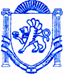 	  РЕСПУБЛІКА КРИМ	РЕСПУБЛИКА КРЫМ	КЪЫРЫМ ДЖУМХУРИЕТИБАХЧИСАРАЙСЬКИЙ РАЙОН	                                     БАХЧИСАРАЙСКИЙ РАЙОН                                БАГЪЧАСАРАЙ  БОЛЮГИНИНЪ УГЛІВСЬКА СІЛЬСЬКА РАДА	                               УГЛОВСКИЙ СЕЛЬСКИЙ  СОВЕТ                                УГЛОВОЕ  КОЙ  ШУРАСЫПОСТАНОВЛЕНИЕ«28» июня 2021 года										№ 57«Об окончании открытого конкурса по отборууправляющей организации для управлениямногоквартирными домами в Угловском сельском поселении»Руководствуясь ЖК РФ, постановлением Правительства РФ от 6 февраля 2006 г. № 75 «О порядке проведения органом местного самоуправления открытого конкурса по отбору управляющей организации для управления многоквартирным домом»,ПОСТАНОВЛЯЮ:Открытый конкурс по отбору управляющей организации для управления  многоквартирными домами в Угловском сельском поселении проходивший с 21 января 2021 года по 24 февраля 2021 года, считать не состоявшимся в связи с отсутствием заявок по лотам: Лот № 1: многоквартирный дом: ул. Ленина,121 с. Угловое, Бахчисарайский район Республика Крым;  Лот № 2: многоквартирный дом ул. Ленина,121А с. Угловое, Бахчисарайский район Республика Крым.Разместить информацию об окончании открытого конкурса в информационно-телекоммуникационной сети «Интернет» на официальном сайте Угловского сельского поселения.Провести новый конкурс в течение 3 месяцев со дня окончания срока подачи заявок и увеличить расчетный размер платы за содержание и ремонт жилого помещения не менее чем на 10 процентов (в соответствии с п. 59 Правил  проведения органом местного самоуправления открытого конкурса по отбору управляющей организации для управления многоквартирным домом (утв. постановлением Правительства РФ от 6 февраля 2006 г. N 75).Контроль за выполнением настоящего постановления оставляю за собой.Постановление вступает в силу со дня его подписания.Заместитель главы администрацииУгловского сельского поселения                                                                     Ю.М.КозакИсполнитель Скитейкина Ю.А.